Email ID:  ishak.368848@2freemail.com CAREER OBJECTIVETo leverage my 11+ years of Secretary and Administration & Human Resource, Executive-Assistant and Customer Care Officer  experience, expertise in Office-Assistant and Logistics into High Confidential Sector. Can speak English and Arabic .ACADEMIC DETAILSBachelor in commerce [2005] with aggregate of 78 from Maharashtra board  Higher School Certificate [Pursuing] with aggregate of 71 from Maharashtra boardSecondary School Certificate [Pursuing] with aggregate of 82 from Maharashtra boardWORK EXPERIENCEWorked as Customer Care Officer (CCO) & Team Leader in Spanko Pvt Ltd from Sep 2005 to Dec 2006 
 Role : The primary role of a customer care officer within the team is to respond to a variety of customer requests via the telephone, respond promptly to customer inquiries, handle and resolve customer complaints, obtain and evaluate all relevant information to handle product and service inquiries, provide pricing and delivery information, perform customer verification, set up new customer account, process order, forms, applications and requests 
Worked as Administration Officer & Execute-Assistant  in Apple Health Pvt Ltd from Jan 2007 to Feb 2010 
Role : Administers the day-to-day activities of the office, develop policies, procedures and systems which ensure productive and efficient office operation, provides assistance and support to the office principal in problem solving, project planning and management and development and execution of stated goals and objectives, supervise the work of employees in supporting roles, including assigning workload and monitoring employee performance, performs research and analysis on specific issues as required and independently prepares non-routine letters and reports which may be highly sensitive and confidential in nature, organizes and facilitates meetings, conference and other special  events, coordinate and attend committee meetings and participate in committee discussions, assist in the coordination, supervisor and completion of special projects as appropriate, recruit new members and train themWorked as Office-Assistant & Trainer in Amiri Diwan (Qatar) from May 2010 to Jul 2015 
Role: Answer phones and transfer to the appropriate staff member, take and distribute accurate message, coordinate messenger and courier service, receive sort and distribute incoming mail, monitor incoming emails and answer or forward as required, prepare outgoing mails for distribution, fax, scan and copy documents, maintain office filing and storage systems, update and maintain databases such as mailing lists, retrieve information when requested, update and maintain internal staff contact lists, co-ordinate and maintain staff administrative records such as staff parking, staff phones, type documents, reports and correspondence, organize travel arrangements for staff, co-ordinate and organize appointments and meetings, monitor and maintain office supplies, ensure office equipment is properly maintained and serviced, keep office area clean and tidy
Working as Secretary and Office Manager  in A & A distributors from Sep 2015 to till date 
Role : Undertake the tasks of receiving calls, take message and routing correspondence, handle requests and queries appropriately, maintain dairy, arrange meetings and appointments and provide reminders, make travel arrangements, take dictation and minutes and accurately enter data, monitor office supplies and research advantageous deals or suppliers, produce reports, presentations and briefs, develop and carry out an efficient documentation filing system, conserves executive’s time by reading, researching and routing correspondence, drafting letters and documents, collecting and analyzing information, initiating telecommunications, maintain customer confidence and protects operations by keeping information confidential, represents the executive by attending meeting in the executive’s absence, speaking for the executive  FIELD OF INTERESTSSecretaryOffice ManagementOffice Assistant AdministrationLogistic OfficerCustomer service Support SKILLSSelf-motivation and ability to take the initiative Ability to Work in a Team Structure  Ability to Obtain and Process InformationGeneral office DisciplineCommunication Systems ManagementAsset Management Office Equipment ManagementCourier, Post & Dispatch ManagementCanteen ManagementTravel  ManagementConference & Meeting ManagementStationary ControlSecurity ManagementDocument managementACHIEVEMENTSResponded to over 85 customers calls daily and solved 90% of their concernsServed customers in a positive way, receiving two customer service awards in past jobsAssisted credit manager in account collection by phone and mail, increasing accounts receivables by 20%In yearly bases one has to achieve more than 75% in daily work, I had achieved more than 85% continues 5years CURRICULAR ACTIVITIES  Volunteer  Leadership  Community Service Different languages STRENGTH & HOBBIESAble to take on responsibilityStrong customer service skillsHaving ability to accomplishes staff results by communicating job expectations; planning, monitoring and appraising job results; coaching, counseling and disciplining employees; initiating, coordinating and enforcing systems, policies and proceduresHaving ability to Verbally Communicate with Persons inside and Outside the OrganizationHaving ability to Plan, Organize and Prioritize workSocializing with friends : Team player than lonerCompletes special projects by organizing and coordinating and requirements; planning, arranging and meeting schedules, monitoring resultsProvides historical reference by developing and utilizing filing and retrieval systemsImproves program and service quality by devising new application; updating procedures; evaluating system results with users Provides Communication systems by identifying needs; evaluating options; maintain equipment; approving invoicesPurchasing materials and forms by obtaining requirements; negotiating price, quality and deliveryProvides historical reference by developing and utilizing and retrieval systemMaintains continuity among corporate, division and local work teams by documenting and communicating action, irregularities and continuing needsPlace: Mumbai India  							(Ishak )Ishak 	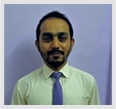 